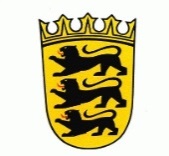 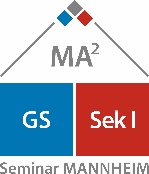 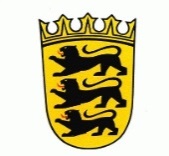 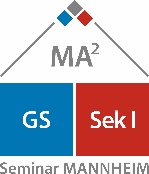 Rückmeldung der Schulleitung zu Leistung und Beurteilung im besonderen FallGPO / SEK I PO / WHRPOIIWiederholung des 1. Ausbildungsabschnittsgravierende Mängel im 2. AusbildungsabschnittUnterrichtsbesuche Leistung und Beurteilung Lehramtsanwärter*in
Familienname, ggf. GeburtsnameAusbildungsschule (vollständige Anschrift)VornameGeburtsdatumSeminar für Ausbildung und Fortbildung der Lehrkräfte Mannheim Seminar für Ausbildung und Fortbildung der Lehrkräfte Mannheim Schulleiter*inLehrbeauftragte/r Fach 1Fach 2Fach 3 Lehrbeauftragte/r Fach 1Fach 2Fach 3 Fächer der Lehramtsanwärter*inDatumKlasse ThemaBeurteilungKompetenzbereich "Unterrichten" (Planung, Durchführung, Reflexion)Kompetenzbereich "Erziehen" (Erziehung, Klassenführung)Kompetenzbereich "Seminar und Schule mitgestalten" (dienstliche Pflichten, Fehlzeiten.)Kann eigenverantwortlicher Unterricht verantwortet werden?   ja   neinOrt, Datum: ___________________________________                                              _________________________	Unterschrift der Schulleitung